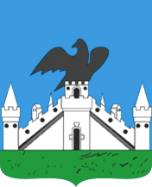 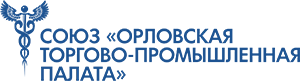 Программа семинараЗакупки для государственных и муниципальных нужд: организация закупочной деятельности, ключевые изменения законодательства и перспективы работы в 2021 году25февраля 2021 годаНазвание Закупки для государственных и муниципальных нужд: организация закупочной деятельности, ключевые изменения законодательства и перспективы работы в 2021 годуСуть семинара	Порядок проведения закупок по 44-ФЗ и 223-ФЗ Последние изменения законодательства о закупках. Документация о закупках и ее основные элементы. Особенности проведения закупок для субъектов малого и среднего предпринимательстваКому будет полезенсеминарДействующие и потенциальные участники закупок для государственных и муниципальных нуждДлительность семинара11:00-13:002 часаПрограмма выступления 1. Общая методология закупочной деятельностиЗаконодательное регулирование закупочной деятельностиФормы и способы закупокЭлектронные площадки как основной современный инструмент продажТрадиционный и электронный документооборот. Электронная цифровая  подписьРеестр добросовестных/недобросовестных поставщиковПоиск закупочных процедур. Возможности ЕИСДевять шагов к победе в закупке2. Коммерческие закупки и закупки по правилам Закона № 223-ФЗОсновы правового регулирования закупок по Закону № 223-ФЗОбщие требования к участникам закупок и их заявкамИзвещение о закупке и закупочная документация. Анализ закупочной документации заказчикаОбеспечение заявки и обеспечение контракта.  Формы обеспеченияПервый (предварительный) этап закупки. Предквалификация. Иные дополнительные элементы конкурентных закупок Участие в конкурсе Участие в аукционеУчастие в запросе ценУчастие в запросе предложенийУсловия договораУчастие малого и среднего бизнеса в закупках, регулируемых Законом 223-ФЗ Преференции отечественным производителямЗащита интересов участников в ФАС. Порядок подачи жалобы 3. Закупки по правилам Закона № 44-ФЗПринципы контрактной системы и их реализация в закупочной практикеТребования к участникам госзакупкиПоддержка малого бизнеса и отечественных производителейУчастие в электронном конкурсе Участие в электронном аукционеУчастие в электронном запросе котировокУчастие в электронном запросе предложенийОбеспечение, заключение и исполнение государственного контрактаОбжалование госзакупки4. Алгоритмы, стратегии и схемы участия в электронных закупках  в 2021 году:На что поставщик имеет право всегдаКак получить больше прав и не нарваться на лишние обязанностиЭлектронная закупка: с чего начать и как победитьПрактика эффективной работы на электронной торговой площадкеИнформация о спикерах Приветственное словоКовалева Светлана Александровнак.э.н., президент Союза «Орловская торгово-промышленная палата»Ашихмина Алла Михайловна заместитель начальника финансово-экономического управления администрации города ОрлаЗакупки для государственных и муниципальных нужд: Еремина (Докукина) Ирина Александровна к.э.н., доцент, доцент кафедры «Менеджмент и государственное управление» ФГБОУ ВО «Российская академия народного хозяйства и государственной службы при Президенте Российской Федерации» Среднерусский институт управления – филиал, опыт проведения семинаров по методикам электронных площадок (более 8 лет преподавательской деятельности), эксперт-практик с 10-летним опытом по организации и сопровождению торгов, руководитель форсайт-инкубатора молодежных инициатив в сфере государственных закупок «Эффективный контрактный управляющий», автор статей и учебных пособий по управлению государственными закупками.Место проведения семинараOffline: Лофт-пространство «Точка роста» (г. Орел, Наугорское шоссе, д. 3)Online: Трансляция в Zoom и на YouTubeИтоговый документСертификат